Rodinná výchova do 17.6.Posílám Vám k přečtení, jak Ríša vypracoval úkoly o návykových látkách a alkoholu. Věnujte tomu pár minut, je tam spousta zajímavostí.Poslední téma bude o STRACHU.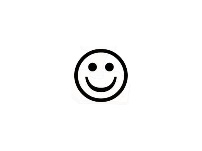 Tak žádný strach a vypracujte poslední úkol do rodinky. Víte, co je to talisman? Napište mi, co si pod tímto pojmem představujete. Pokud máte svůj talisman, napište mi něco o něm (jak jste k němu přišly…) nebo ho vyfoťte.Dále mi napište, jestli jste pověrčiví? Co třeba černá kočka přes cestu?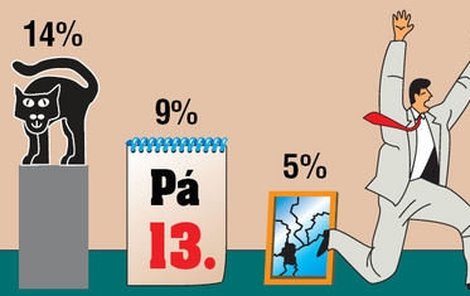 Koho toto téma zajímá, tak se může podívat na dokument o pověrčivosti.https://www.youtube.com/watch?v=uUWpqGmlH-wSTRACHVYTVÁŘÍ SE NA ZÁKLADĚ ŠPATNÉ ZKUŠENOSTIJEHO ÚKOLEM JE PŘÍPRAVA ČLOVĚKA NA HROZÍCÍ NEBEZPEČÍ, PLNÍ TAKÉ FUNKCI OCHRANNOUZvláštní postavení mají FOBIE to jsou chorobné strachy, které mohou člověka doslova ochromitslovo pochází z řečtiny Fobos byl syn boha války Area a bohyně lásky Afrodity. Spolu se svým bratrem Deimem zosobňovali hrůzu a děs a jako vozatajové doprovázeli svého otce Area ve všech bitváchlze je vyprovokovat podvědomě, přenášejí se i sociálním učením (když bude maminka před svým dítětem pokaždé křičet „Pavouk, fuj!!!“, dítě se toto chování naučí)Pomocí Slovníku cizích slov nebo internetu vyhledejte významy těchto fobií:ARACHNOFOBIE__________________________________________________________________KLAUSTROFOBIE___________________________________________________________________SOCIOFOBIE____________________________________________________________________XENOFOBIE____________________________________________________________________TRISKAIDEKAFOBIE_____________________________________________________________________SPEKTROFOBIE_____________________________________________________________________NOMOFOBIE____________________________________________________________________